1.Планируемые результаты освоения учебного предмета.В результате изучения изобразительного искусства на уровне начального общего образования у учащихся:будут сформированы основы художественной культуры: представление о специфике изобразительного искусства, потребность в художественном творчестве и в общении с искусством, первоначальные понятия о выразительных возможностях языка искусства;начнут развиваться образное мышление, наблюдательность и воображение, учебно-творческие способности, эстетические чувства, формироваться основы анализа произведения искусства; будут проявляться эмоционально-ценностное отношение к миру, явлениям действительности и художественный вкус;сформируются основы духовно-нравственных ценностей личности – способности оценивать и выстраивать на основе традиционных моральных норм и нравственных идеалов, воплощенных в искусстве, отношение к себе, другим людям, обществу, государству, Отечеству, миру в целом; устойчивое представление о добре и зле, должном и недопустимом, которые станут базой самостоятельных поступков и действий на основе морального выбора, понимания и поддержания нравственных устоев, нашедших отражение и оценку в искусстве, любви, взаимопомощи, уважении к родителям, заботе о младших и старших, ответственности за другого человека;появится готовность и способность к реализации своего творческого потенциала в духовной и художественно-продуктивной деятельности, разовьется трудолюбие, оптимизм, способность к преодолению трудностей, открытость миру, диалогичность;установится осознанное уважение и принятие традиций, самобытных культурных ценностей, форм культурно-исторической, социальной и духовной жизни родного края, наполнятся конкретным содержанием понятия «Отечество», «родная земля», «моя семья и род», «мой дом», разовьется принятие культуры и духовных традиций многонационального народа Российской Федерации, зародится целостный, социально ориентированный взгляд на мир в его органическом единстве и разнообразии природы, народов, культур и религий;будут заложены основы российской гражданской идентичности, чувства сопричастности и гордости за свою Родину, российский народ и историю России, появится осознание своей этнической и национальной принадлежности, ответственности за общее благополучие.Учащиеся:овладеют практическими умениями и навыками в восприятии произведений пластических искусств и в различных видах художественной деятельности: графике (рисунке), живописи, скульптуре, архитектуре, художественном конструировании, декоративно-прикладном искусстве;смогут понимать образную природу искусства; давать эстетическую оценку и выражать свое отношение к событиям и явлениям окружающего мира, к природе, человеку и обществу; воплощать художественные образы в различных формах художественно-творческой деятельности;научатся применять художественные умения, знания и представления о пластических искусствах для выполнения учебных и художественно-практических задач, познакомятся с возможностями использования в творчестве различных ИКТ-средств;получат навыки сотрудничества со взрослыми и сверстниками, научатся вести диалог, участвовать в обсуждении значимых для человека явлений жизни и искусства, будут способны вставать на позицию другого человека.ЛИЧНОСТНЫЕУ учащихся будут сформированы:• внутренняя позиция школьника на уровне положительного отношения к учебной деятельности;• понимание сопричастности к культуре своего народа, уважение к мастерам художественного промысла, сохраняющим народные традиции;• понимание разнообразия и богатства художественных средств для выражения отношения к окружающему миру;• положительная мотивация к изучению различных приёмов и способов живописи, лепки, передачи пространства;• интерес к посещению художественных музеев, выставок.Учащиеся получат возможность для формирования:• осознания изобразительного искусства как способа познания и эмоционального отражения многообразия окружающего мира, мыслей и чувств человека;• представления о роли искусства в жизни человека;• восприятия изобразительного искусства как части национальной культуры;• положительной мотивации и познавательного интереса к изучению классического и современного искусства; к знакомству с выдающимися произведениями отечественной художественной культуры;• основ эмоционально-ценностного, эстетического отношения к миру, явлениям жизни и искусства, пониманиекрасоты как ценности.ПРЕДМЕТНЫЕУчащиеся научатся:• называть и различать основные виды изобразительного искусства;• называть ведущие художественные музеи России (Государственная Третьяковская галерея, Музей изобразительных искусств им. А.С. Пушкина, Эрмитаж, Русский музей);• узнавать (определять), группировать произведения традиционных народных художественных промыслов (Дымка, Филимоново, Городец, Хохлома, Гжель, Полхов-Майдан, Мезень, Каргополь и др.);• применять основные средства художественной выразительности в рисунке, живописи и лепке (с натуры, по памяти и воображению); в декоративных и конструктивных работах; иллюстрациях к произведениям литературы;• выбирать живописные приёмы (по сырому, лессировка, раздельный мазок и др.) в соответствии с замыслом композиции;• лепить фигуру человека и животных с учётом пропорциональных соотношений;• изображать глубину пространства на плоскости (загораживание, уменьшение объектов при удалении, применение линейной и воздушной перспективы и др.);• передавать в композиции сюжет и смысловую связь между объектами, выстраивать последовательность событий, выделять композиционный центр;• различать основные и составные, тёплые и холодные цвета;• составлять разнообразные цветовые оттенки, смешивая основные и составные цвета с чёрным и белым.Учащиеся получат возможность научиться:• узнавать отдельные произведения выдающихся отечественных и зарубежных художников, называть их авторов (А. Рублёв «Троица», В. Суриков «Взятие снежного городка», В. Кандинский «Композиция», Б. Кустодиев «Купчиха за чаем», К. Малевич «На сенокосе», А. Матисс «Танец» и др.);• сравнивать различные виды изобразительного искусства (графики, живописи, декоративно-прикладного искусства);• применять цветовой контраст и нюанс, выразительные возможности красного, оранжевого, жёлтого, зелёного, синего, фиолетового, чёрного, белого и коричневого цветов;• правильно использовать выразительные возможности графических материалов (графитный и цветной карандаши, фломастеры, тушь, перо, пастельные и восковые мелки и др.) в передаче различной фактуры;• моделировать образы животных и предметов на плоскости и в объёме;• выполнять ассоциативные рисунки и лепку;• подбирать краски и цветовую гамму (колорит) в соответствии с передаваемым в работе настроением.МЕТАПРЕДМЕТНЫЕРегулятивныеУчащиеся научатся:• следовать при выполнении художественно-творческой работы инструкциям учителя и алгоритмам, описывающим стандартные действия;• объяснять, какие приёмы, техники были использованы в работе, как строилась работа;• продумывать план действий при работе в паре;• различать и соотносить замысел и результат работы;• включаться в самостоятельную творческую деятельность(изобразительную, декоративную и конструктивную);• анализировать и оценивать результаты собственной и коллективной художественно-творческой работы по заданным критериям.Учащиеся получат возможность научиться:• самостоятельно выполнять художественно—творческую работу;• планировать свои действия при создании художественно-творческой работы;• руководствоваться определёнными техниками и приёмами при создании художественно-творческой работы;• определять критерии оценки работы, анализировать и оценивать результаты собственной и коллективной художественно-творческой работы по выбранным критериям.ПознавательныеУчащиеся научатся:• осуществлять поиск необходимой информации, используя различные справочные материалы;• свободно ориентироваться в книге, используя информацию форзацев, оглавления, справочного бюро;• группировать, сравнивать произведения народных промыслов по их характерным особенностям, объекты дизайна и архитектуры по их форме;• анализировать, из каких деталей состоит объект;• различать формы в объектах дизайна и архитектуры;• сравнивать изображения персонажей в картинах разных художников;• характеризовать персонажей произведения искусства;• различать многообразие форм предметного мира;• конструировать объекты различных плоских и объёмных форм.Учащиеся получат возможность научиться:• находить нужную информацию, используя словари учебника, дополнительную познавательную литературу справочного характера;• наблюдать природу и природные явления, различать их характер и эмоциональное состояние;• использовать знаково-символические средства цветовой гаммы в творческих работах;• устанавливать и объяснять причину разного изображения природы (время года, время суток, при различной погоде);• классифицировать произведения изобразительного искусства по их видам и жанрам;• конструировать по свободному замыслу;• анализировать приёмы изображения объектов, средства выразительности и материалы, применяемые для создания декоративного образа;• сравнивать произведения изобразительного искусства по заданным критериям, классифицировать их по видам и жанрам;• группировать и соотносить произведения разных искусств по характеру и эмоциональному состоянию;• моделировать дизайнерские объекты.КоммуникативныеУчащиеся научатся:• выражать собственное эмоциональное отношение к изображаемому при обсуждении в классе;• соблюдать в повседневной жизни нормы речевого этикета и правила устного общения;• задавать вопросы уточняющего характера по сюжету и смысловой связи между объектами;• учитывать мнения других в совместной работе, договариваться и приходить к общему решению, работая в группе;Планируемые результаты. 3 класс• строить продуктивное взаимодействие и сотрудничество со сверстниками и взрослыми для реализации проектной деятельности (под руководством учителя).Учащиеся получат возможность научиться:• высказывать собственное мнение о художественно-творческой работе при посещении декоративных, дизайнерских и архитектурных выставок, музеев изобразительного искусства, народного творчества и др.;• задавать вопросы уточняющего характера по содержанию и художественно-выразительным средствам;• учитывать разные мнения и стремиться к координации различных позиций при создании художественно-творческой работы в группе;• владеть монологической формой речи, уметь рассказывать о художественных промыслах народов России;• владеть диалогической формой речи, уметь дополнять, отрицать суждение, приводить примеры                                                                                           2.   Содержание учебного предмета «Мир изобразительного искусства» ( 13 ч)«Путешествие в мир искусства» (1 ч). Знакомство с ведущими художественными музеями мира. Британский музей (Лондон). Лувр (Париж). Музей Прадо (Мадрид). Дрезденская картинная галерея (Дрезден). Музей Гуггенхайма(Нью-Йорк).«Жанры изобразительного искусства» (12 ч). Натюрморт. Пейзаж. Портрет.«Мир народного искусства» (6 ч) Резьба по дереву. Деревянная и глиняная посуда. Богородские игрушки. Жостовские подносы. Павловопосадские платки. Скопинская керамика.«Мир декоративного искусства» (9 ч)Декоративная композиция. Замкнутый орнамент. Декоративный натюрморт. Декоративный пейзаж. Декоративный портрет.«Мир архитектуры и дизайна» (6 ч)Форма яйца. Форма спирали. Форма волны.                                                                                Тематическое планирование№урокаТема урокаКол-вочасовДата по плануДата Факт-я№урокаТема урокаКол-вочасов1Художественные музеи мира. Рамы  для  картин. Натюрморт как жанр.12Натюрморт. Композиция в натюрморте. Учимся у мастеров.13Светотень. Школа графики. Рисование шара или крынки (карандаш). Последовательность рисования куба. 14Натюрморт как жанр. Школа живописи. Натюрморт с кувшином (акварель).15Пейзаж как жанр. Композиция в пейзаже. Учимся у мастеров.16Перспектива. Перспективные построения. Воздушная перспектива.17Школа живописи. Рисование пейзажа(акварель). 18Портрет как жанр. Автопортрет.19Школа графики. Рисование портрета девочки (карандаш) 110Скульптурные портреты. Школа лепки. Лепка портретадедушки (пластилин или глина).111Портреты сказочных героев. Силуэт.112Необычные портреты. Школа коллажа.113Проверочный урок. Твои творческие достижения.1.14Резьба по дереву. В избе. Деревянная и глиняная посуда.115Богородские игрушки. Школа народного искусства.116Жостовские подносы. Школа народного искусства.117Павловопосадские платки.118Скопинская керамика.Школа народного искусства. 119Проверочный урок. Твои творческие достижения.120Декоративная композиция. Стилизация. 121Замкнутый орнамент. 122Декоративный натюрморт.123Декоративный пейзаж.124Декоративный портрет. Школа декора. 125Маски из папье- маше (картона). Школа декора.126Секреты декора. Катаем шарики. Рисуем нитками.127Праздничный декор. Писанки.128Проверочный урок. Твои творческие достижения.129Мир дизайна и архитектуры. Форма яйца. 130Школа дизайна. Форма яйца. Мобиль. Декоративная свеча. 131Форма  спирали. Архитектура и дизайн. 132Форма  спирали. Школа дизайна. Бумажная роза. Бусы. Барашек. 133Форма волны. Архитектура и дизайн. Школа дизайна. Изготовление декоративного панно. Коробочка для печенья.134Твои творческие достижения.1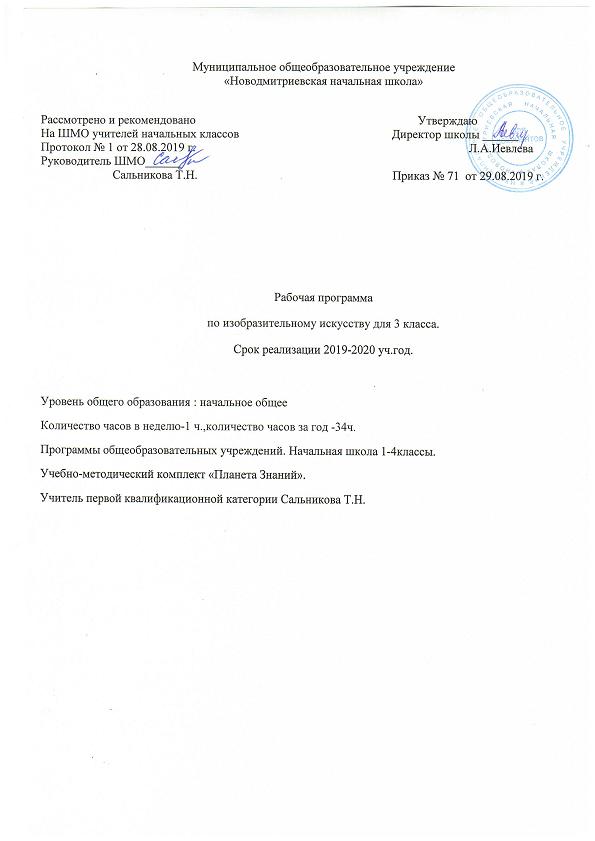 